MINISTÉRIO DA EDUCAÇÃOSECRETARIA DE EDUCAÇÃO PROFISSIONAL E TECNOLÓGICAINSTITUTO FEDERAL DE EDUCAÇÃO, CIÊNCIA E TECNOLOGIA DE MINAS GERAISMESTRADO PROFISSIONAL EM SUSTENTABILIDADE E TECNOLOGIA AMBIENTALEDITAL Nº 16, DE 23/03/2022 DE DISCIPLINAS ISOLADAS - 2022/1 ANEXO I I –Cronograma do Processo Seletivo SimplificadoAtividadesPeríodo Inscrições (somente por e-mail)25/03 a 10/04/2022Análise dos professores11 e 12/04/2022Divulgação dos resultados finaisaté 16/04/2022Matrículas dos aprovados18 e 19/04/2022Matrículas em outras chamadasaté  31/05/2022Início das aulas29/04/2022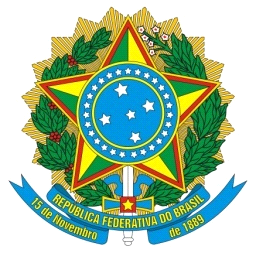 